ПЕСЕНКИ ПОТЕШКИЛадушкиЛадушки, ладушки! - Где были? - У бабушки.- Что пили? 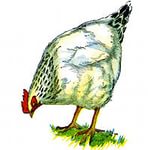 - Бражку. - Что ели? - Кашку.Кашка жирненька,Бражка сладенька. Бабушка добренька.Попили, поели, Шу-у-у — полетели,На головушку сели.
Игры пальцами ** * *Ну-ка, братцы, за работу,Покажи свою охоту.Большаку дрова рубить,Печи все тебе топить,А тебе воду носить,А тебе обед варить.А малышке песни петь,Песни петь, да плясать,Родных братьев забавлять* * *Пальчик, пальчик, где ты был?С этим братцем в лес ходил,С этим братцем щи варил,С этим братцем кашу ел,С этим братцем песни пел.
ЛизонькаВ саду, садочкеВыросла малинка,Солнце ее греет,Дождичек лелеет.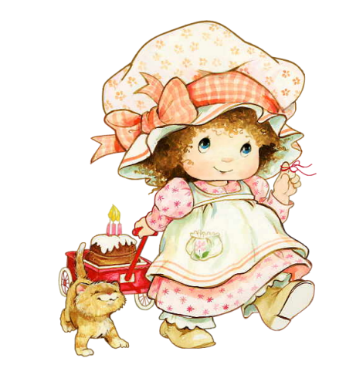 В светлом теремочкеВыросла Лизуша.Люди ее любят, Все ее голубят.Лизанька маленька,На ней шубка аленька, Опушка бобровая,Лиза чернобровая.УмницаЯ умница, разумница,Про то знает вся улица,Петух да курица,Кот да кошка,Да я немножко.* * *На улице две курицыС петухом дерутся.Две маленькие девочкиСмотрят и смеются:— Хи-хи-хи, да ха-ха-ха,Как нам жалко петуха.* * *Чики, чики, чикалочки,Едет Ваня на палочке,А Дуня в тележке,Щелкает орешки.Кошкин домДон! Дон! Дон! Загорелся кошкин дом.Бежит курица с ведромЗаливать кошкин дом,Но не добежала,Воду расплескала.Дон! Дон! Дон!Бежит уточка с ковшомЗаливать кошкин дом.Ковшик уронила,Воду всю разлила.Дон! Дон! Дон!Погорел весь кошкин дом.КолыбельнаяСпи, младенец мой прекрасный,Баюшки-баю!Тихо смотрит месяц ясныйВ колыбель твою.Стану сказывать я сказки,Песенку спою.Ты ж дремли, закрывши глазки,Баюшки-баю!Люли, люли, люли,Прилетели гули.Сели гули на кровать,Стали гули ворковать,Тихо Машу усыплять:— Спи, малютка, почивай,Глаз своих не открывай.Потешки при высаживании на горшокПрыг-скок, прыг-скок, Мы присядем на горшок. Мы поели, мы попили, Про него чуть не забыли! Послушные детишки Сделают делишки: А-а-а и пись-пись-пись. Только ты не торопись!Начинаем наш урок. Это что стоит? Горшок! Раз-два-три-четыре-пять -Будем мы штаны снимать! Присядем аккуратно. Знают все детишки: Очень неприятно Писаться в штанишки! Мы все сделаем, как надо. Мама будет очень рада!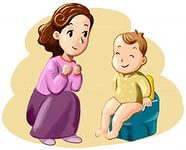 